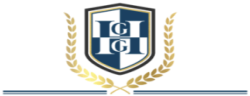 GURUGRAM GLOBAL HEIGHTS SCHOOLRef: GGHS/CIR/ 2019-20/013					              Date: 1/07/19							Dear Parent,This is in reference to circular from District Education Officer, Haryana regarding the extension of summer vacations. Due to heat wave the summer vacation is extended up to 7th July, 2019. The school will reopen on Monday, 8th July 2019.RegardsVice Principal--------------------------------------------------------------------------------------------------------------------------------------GURUGRAM GLOBAL HEIGHTS SCHOOLRef: GGHS/CIR/ 2019-20/013					              Date: 1/07/19							Dear Parent,This is in reference to circular from District Education Officer, Haryana regarding the extension of summer vacations. Due to heat wave the summer vacation is extended up to 7th July, 2019. The school will reopen on Monday, 8th July 2019.RegardsVice Principal--------------------------------------------------------------------------------------------------------------------------------------GURUGRAM GLOBAL HEIGHTS SCHOOLRef: GGHS/CIR/ 2019-20/013					              Date: 1/07/19							Dear Parent,This is in reference to circular from District Education Officer, Haryana regarding the extension of summer vacations. Due to heat wave the summer vacation is extended up to 7th July, 2019. The school will reopen on Monday, 8th July 2019.RegardsVice Principal--------------------------------------------------------------------------------------------------------------------------------------GURUGRAM GLOBAL HEIGHTS SCHOOLRef: GGHS/CIR/ 2019-20/013					              Date: 1/07/19							Dear Parent,This is in reference to circular from District Education Officer, Haryana regarding the extension of summer vacations. Due to heat wave the summer vacation is extended up to 7th July, 2019. The school will reopen on Monday, 8th July 2019.RegardsVice Principal